Development of the Model and Common Information Space of Virtual Exchange Programs – MOVEx, 2022 – 2025Wroclaw, November 8-11,  2023Day 1, Wednesday November 8, 2023MOVEx WorkplanDay 2, Thursday November 9, 2023Virtual Exchange Programme. Tools and ConceptsDay 3, Friday November 10, 2023Participants of Virtual ExchangeDay 4, Saturday November 11, 2023Project Management. MOVEx.`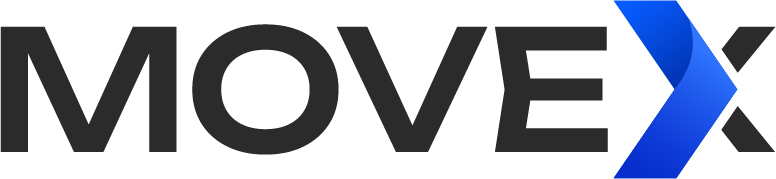 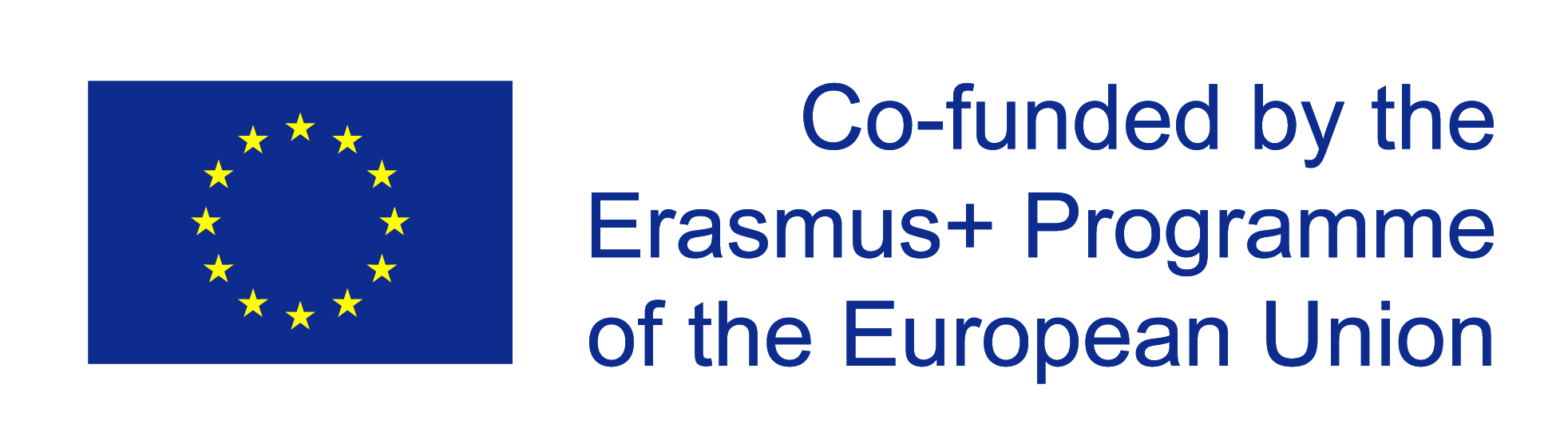 StartEndVenueEvent14:0014:15B4 4.48Reception, coffee and tea14:1514:20B4 4.48Welcome wordsKatarzyna Tworek, Dean of Faculty of Management14:2014:35B4 4.48Meeting agenda. OverviewMariusz Mazurkiewicz. MOVEx coordinator14:3515:35B4 4.48Virtual Exchange Programme. Basic concepts.Mariusz Mazurkiewicz. MOVEx coordinator15:3516:00B4 4.48Coffee break16:0017:00B4 4.48WP2 recent statusMariusz Mazurkiewicz. MOVEx coordinatorStartEndVenueEvent9:1510:15B4 4.48Virtual Exchange Programme for students. The adjustment for academic purposes. Mariusz Mazurkiewicz. MOVEx coordinator10:1510:30B4 4.48Coffee breakCoffee breakCoffee break10:3012:30B4 4.48Adoption of Microcredentials concept for VEP purposesAnna Maria Kamińska, Wrocław Tech12:3014:00Canteen of Wroclaw TechLunch breakLunch breakLunch break14:0015:45B4 4.48Challenge Based Learning for VEPsAnna Woźna, Elżbieta Komarzyńska- Świeściak Wrocław Tech15:4516:00B4 4.48Coffee breakCoffee breakCoffee break16:0017:45B4 4.48Challenge Based Learning for VEPsAnna Woźna, Elżbieta Komarzyńska- Świeściak Wrocław TechStartEndVenueEvent9:1511:15B4 4.48These young people of today... or how to get along with Generation ZPaweł Piórkowski, Wrocław Tech11:1511:45B4 4.48Coffee breakCoffee break11:4513:30B4 4.48These young people of today... or how to get along with Generation ZPaweł Piórkowski, Wrocław Tech13:3014:45Canteen of Wroclaw TechLunch breakLunch break14:4516:15B4 4.48These young people of today... or how to get along with Generation ZPaweł Piórkowski, Wrocław TechStartEndVenueEvent9:1510:30B4 4.48Workplan for consortiumMariusz Mazurkiewicz. MOVEx coordinator10:3010:45B4 4.48Coffee breakCoffee break10:4511:45B4 4.48Closing remarks. DiscussionMariusz Mazurkiewicz. MOVEx coordinator11:4512:00B4 4.48Farewell speechesFarewell speechesWifi SSID: b4-448-rtPASSWORD:8-11-11-2023Zoom linkhttps://pwr-edu.zoom.us/j/94478264551?pwd=Z0d2bGthRXk1VW1iMlA5b01NZ3hRQT09Meeting ID: 944 7826 4551Password: 670803